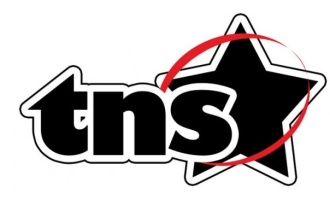 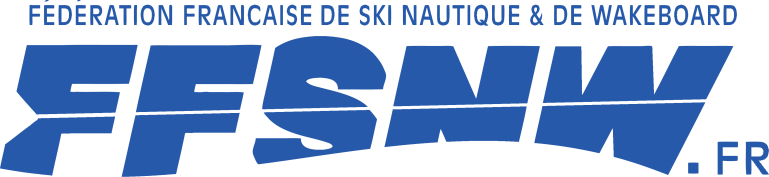 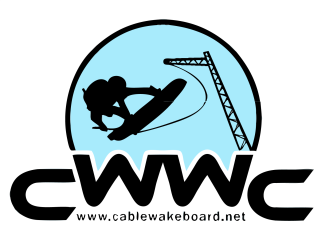 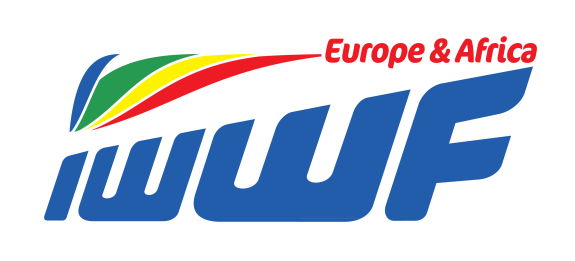 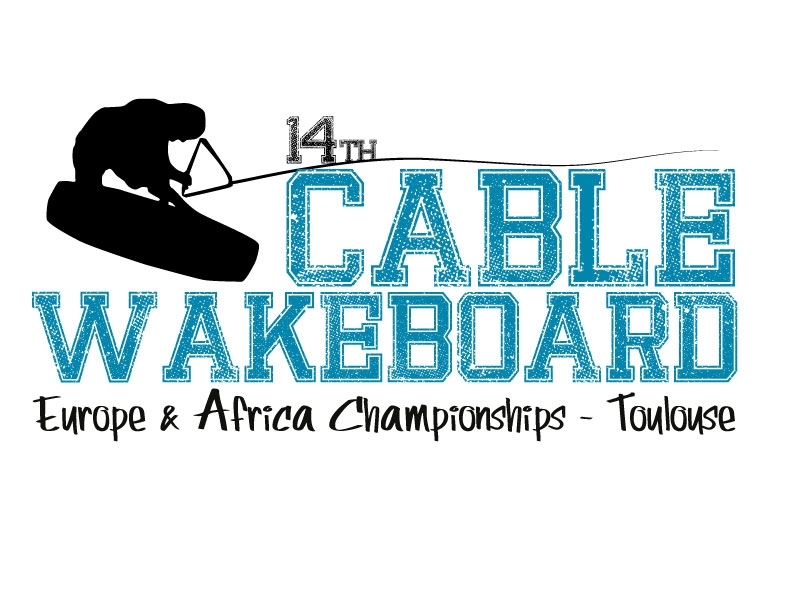 The ................................................................................................................ Federation intends to participate in the IWWF Cable Wakeboard Europe-Africa Championships 2012 in  ().Our team will consist of (number of people):Team Captain	The National Federation confirms that all athletes entered by us into these European Championships are aware of, and agree to be bound by, the provisions of the IWWF Anti-Doping Rules, including but not limited to, all amendments to the Anti-Doping Rules and all International Standards incorporated in the Anti-Doping Rules. Signature of Federation Representative:	Date: CategoryWakeboardWakeskateBoysGirlsJunior MenJunior LadiesOpen MenOpen LadiesMasters MenMasters LadiesVeterans MenVeterans LadiesOfficials (ie Team Captain/Coach)Name:Telephone:Address:E-Mail:Date of your arrival:  Date of your departure: